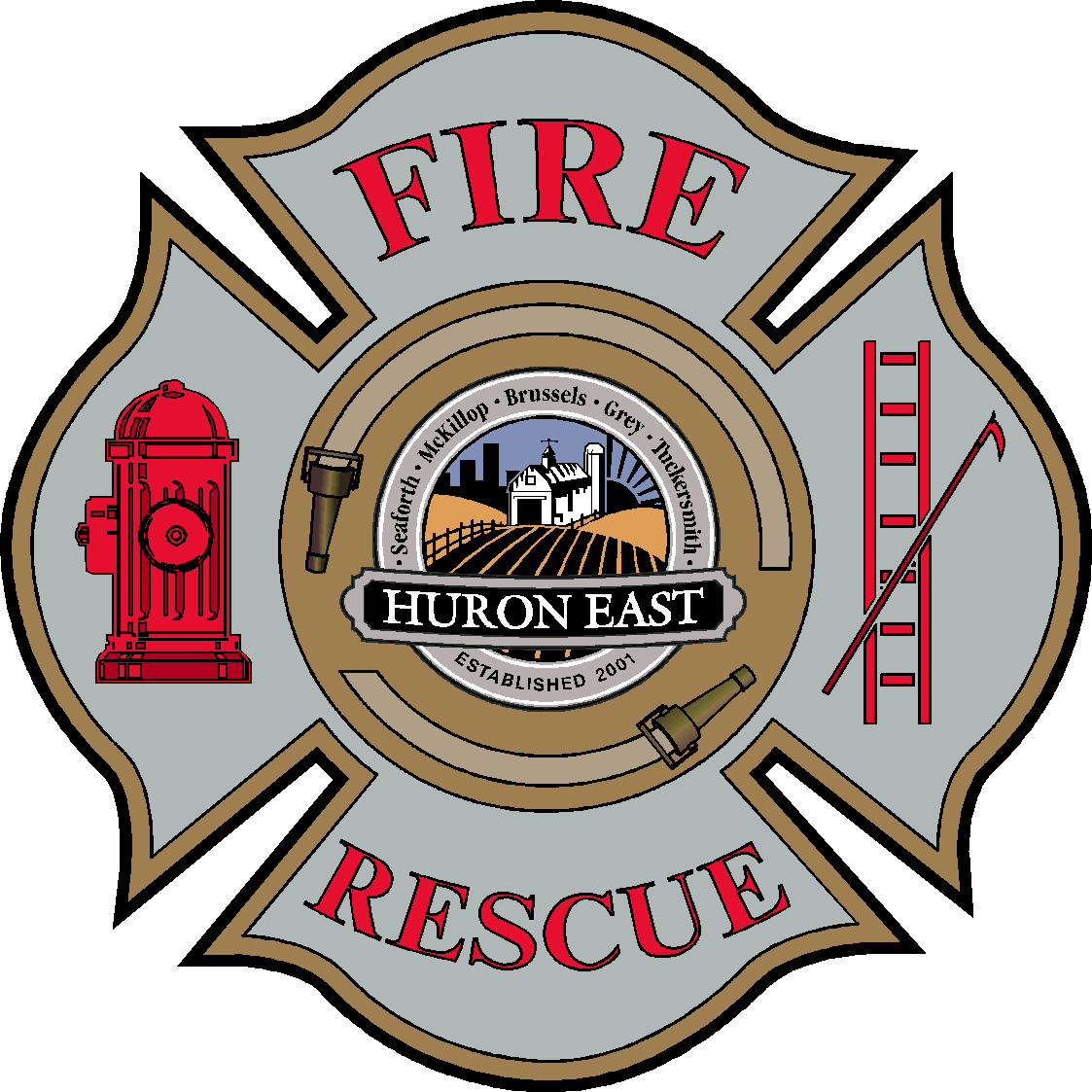 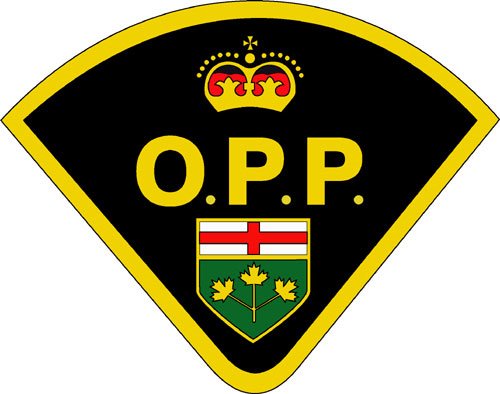 HURON EAST FIRE VSHURON OPPFundraising Hockey Game Saturday March 25th 2-4At Seaforth Arena (122 Duke Street)Silent Auction Items will be availableHonoured Guests = Julie Sawchuk to drop the ceremonial puck                Kendall Jardin to sing OCanadaTickets are $5/each can be picked up at the Victim Services Office (Seaforth Arena) or call 519-600-4108 to make arrangements for tickets to be dropped offProceeds to support Victim Services Huron & CMHA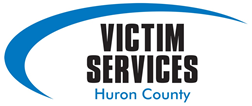 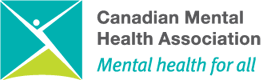 